Приложение  к ООП НОО МБОУ «Успенская СОШ им. В.Н. Мильшина», утвержденной приказом № 79 от 31.08.2023гМуниципальное бюджетное общеобразовательное учреждение«Успенская средняя общеобразовательная школа имени В.Н.Мильшина»Ливенского района Орловской области‌РАБОЧАЯ ПРОГРАММАкурса внеурочной деятельности «Функциональная грамотность»для обучающихся 3 класса                                   Принятарешением педсоветаПротокол № 1 от 31.08.2023​с. Успенское‌ 2023‌​СОДЕРЖАНИЕ КУРСА ВНЕУРОЧНОЙ ДЕЯТЕЛЬНОСТИЧитательская грамотность (1, 3, 5, 7, 9, 11, 13, 15 занятия): научно-познавательные тексты; основная мысль текста, тема текста, деление текста на части, составление плана текста; ответы на вопросы по содержанию прочитанного текста, лексическое значение слов; личностная оценка прочитанного.Естественно-научная грамотность (2, 4, 6, 8, 10, 12, 14 занятия): особенности жизнедеятельности дождевых червей: кальций и его роль в организме человека, дрожжи, виды облаков, свойства мела, свойства мыла, восковые свечи, магнит и его свойства.Финансовая грамотность (18, 20, 22, 24, 26, 28, 30, 32 занятия): бюджет, уровни государственного бюджета, семейный бюджет, заработная плата, пенсия, дополнительные доходы (выигрыш, клад, пособия). Обязательные, желаемые и непредвиденные расходы. Налоги. Экономия семейного бюджета.Математическая грамотность (19, 21, 23, 25, 27, 29, 31, 33 занятия): нахождение значений математических выражений в пределах 100000, составление числовых выражений и нахождение их значений, задачи на нахождение суммы; задачи на нахождение части числа, задачи на увеличение и уменьшение числа на несколько единиц, решение задачи с тройкой величин «цена, количество, стоимость», чтение и заполнение таблиц, столбчатых и круговых диаграмм, работа с графиками.Формы организации занятий: кружок, игра, соревнование, турнир, практика, экскурсия.Виды	деятельности:	игровая деятельность, познавательная деятельность, проблемно – ценностное общение. ПЛАНИРУЕМЫЕ РЕЗУЛЬТАТЫ ОСВОЕНИЯ КУРСА ВНЕУРОЧНОЙ ДЕЯТЕЛЬНОСТИ«Функциональная грамотность»Программа обеспечивает достижение третьеклассниками следующих личностных, метапредметных результатов.Личностные результаты изучения курса:овладевать начальными навыками адаптации в мире финансовых отношений: осознавать себя как члена семьи, общества и государства: участие в обсуждении финансовых проблем семьи, принятии решений о семейном бюджете;сопоставление доходов и расходов, простые вычисления в области семейных финансов;осознавать личную ответственность за свои поступки;уметь сотрудничать со взрослыми и сверстниками в различных ситуациях.Метапредметные результаты изучения курса: Познавательные:осваивать способы решения проблем творческого и поискового характера: работа над проектами и исследования;использовать различные способы поиска, сбора, обработки, анализа и представления информации;овладевать логическими действиями сравнения, обобщения, классификации, установления аналогий и причинно-следственных связей, построения рассуждений, отнесения к известным понятиям;использовать знаково-символические средства, в том числе моделирование;ориентироваться в своей системе знаний: отличать новое от уже известного;делать предварительный отбор источников информации: ориентироваться в потоке информации;добывать новые знания: находить ответы на вопросы, используя учебные пособия, свой жизненный опыт и информацию, полученную от окружающих;перерабатывать полученную информацию: сравнивать и группировать объекты;преобразовывать информацию из одной формы в другую. Регулятивные:проявлять познавательную и творческую инициативу;принимать и сохранять учебную цель и задачу;планировать ее реализацию, в том числе во внутреннем плане;контролировать и оценивать свои действия, вносить соответствующие коррективы в их выполнение;уметь отличать правильно выполненное задание от неверного;оценивать	правильность	выполнения	действий:	знакомство	с	критериями	оценивания, самооценка и взаимооценка.Коммуникативные:адекватно передавать информацию и выражать свои мысли в соответствии с поставленными задачами и отображать предметное содержание и условия деятельности в речи;доносить свою позицию до других: оформлять свою мысль в устной и письменной речи (на уровне одного предложения или небольшого текста);слушать и понимать речь других;совместно договариваться о правилах работы в группе;учиться выполнять различные роли в группе (лидера, исполнителя, критика).Предметные результаты изучения блока «Читательская грамотность»:способность понимать, использовать, оценивать тексты, размышлять о них и заниматься чтением для того, чтобы достигать своих целей, расширять свои знания и возможности, участвовать в социальной жизни;способность различать тексты различных жанров и типов;умение находить необходимую информацию в прочитанных текстах;умение задавать вопросы по содержанию прочитанных текстов;умение составлять речевое высказывание в устной и письменной форме в соответствии с поставленной учебной задачей.Предметные результаты изучения блока «Математическая грамотность»:способность формулировать, применять и интерпретировать математику в разнообразных контекстах;способность проводить математические рассуждения;способность использовать математические понятия, факты, чтобы описать, объяснить и предсказывать явления;способность понимать роль математики в мире, высказывать обоснованные суждения и принимать решения, которые необходимы конструктивному, активному и размышляющему человеку.Предметные результаты изучения блока «Финансовая грамотность»:понимание и правильное использование финансовых терминов;представление о семейных расходах и доходах;умение проводить простейшие расчеты семейного бюджета;представление о различных видах семейных доходов;представление о различных видах семейных расходов;представление о способах экономии семейного бюджета.Предметные результаты изучения блока «Естественно-научная грамотность»:способность осваивать и использовать естественно-научные знания для распознания и постановки вопросов, для освоения новых знаний, для объяснения естественно-научных явлений и формулирования основанных на научных доказательствах выводов;способность понимать основные особенности естествознания как формы человеческого познания.ОЦЕНКА ДОСТИЖЕНИЯ ПЛАНИРУЕМЫХ РЕЗУЛЬТАТОВОбучение ведется на безотметочной основе.Для оценки эффективности занятий можно использовать следующие показатели: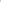 степень помощи, которую оказывает учитель учащимся при выполнении заданий;поведение детей на занятиях: живость, активность, заинтересованность обеспечивают положительные результаты;результаты выполнения тестовых заданий и заданий из конкурса эрудитов, при выполнении которых выявляется, справляются ли ученики с ними самостоятельно;косвенным показателем эффективности занятий может быть повышение качества успеваемости по математике, русскому языку, окружающему миру, литературному чтению и др.ТЕМАТИЧЕСКОЕ ПЛАНИРОВАНИЕ  3 КЛАСС 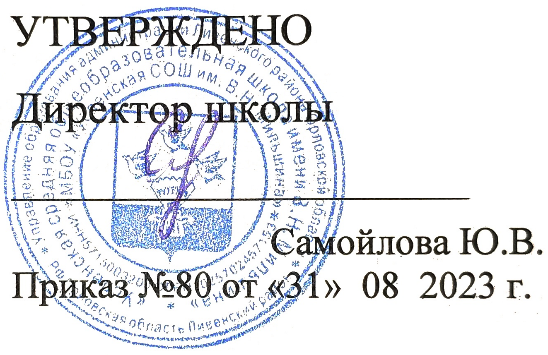 № п/пНаименование разделов и тем программыКоличество часовКоличество часовКоличество часовЭлектронные (цифровые) образовательные ресурсы№ п/пНаименование разделов и тем программыВсегоКонтрольные работыПрактические работыЭлектронные (цифровые) образовательные ресурсыРаздел 1.Читательская грамотность8https://resh.edu.ruИтого по разделуИтого по разделу8Раздел 2.Естественно-научная грамотность9https://resh.edu.ruИтого по разделуИтого по разделу9Раздел 3.Финансовая грамотность8https://resh.edu.ruИтого по разделуИтого по разделу8Раздел 4.Математическая грамотность9https://resh.edu.ruИтого по разделуИтого по разделу9Повторение пройденного материалаПовторение пройденного материала0https://resh.edu.ruОБЩЕЕ КОЛИЧЕСТВО ЧАСОВ ПО ПРОГРАММЕОБЩЕЕ КОЛИЧЕСТВО ЧАСОВ ПО ПРОГРАММЕ 34 0 0